Appendix 1.  Multivariable logistic regressions showing frequencies and adjusted odds ratios (aOR) of HIV care continuum outcomes among Black HIV-positive MSM across sexual identity and behavior categories, POWER study (2014-2016).Adjusted for Hispanic ethnicity, income, city, year, and age>39.  Values for straight-identified MSMO (n=4), straight-identified MSMW (n=2), other-identified MSMO (n=10), and other-identified MSMW (n=4) suppressed due to small cell sizes. Bold aOR values indicate significance at p<.05.Appendix 2.  Total and indirect path coefficients between bisexual behavior, psychosocial morbidity, socioeconomic status, and detectable viral load among HIV-positive aware men in POWER, 2014—2106 (n=720).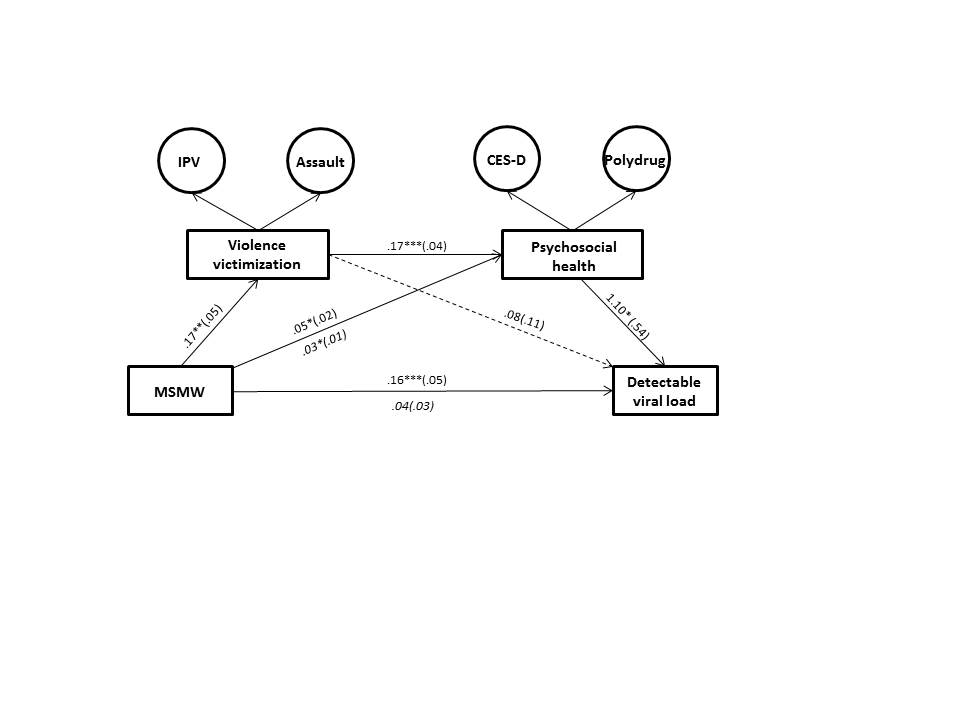 ***=p<.001; **=p<.01; *=p<.05; t=p<.10.  Solid lines represent significant total effects pathways at p<.05.  Dashed lines represent marginally significant total effects pathways at p<.10.  Plain text represents total effects path coefficients; italicized text represents indirect effects path coefficients.  Pathways show beta-coefficients and observed information matrix standard errors (parenthesized).  Effects for covariates (age, year, city, Hispanic ethnicity, socioeconomic status) suppressed from figure for interpretability. SRMR=.019.HIV care continuumHIV-positive MSMGay MSMO (n=935)Bi MSMO (n=81)Gay MSMW (n=97)Bi MSMW(n=92)HIV-positive unaware345 (36.9%)REF43 (53.1%)2.01 (1.26, 3.19)49 (50.5%)1.77 (1.15, 2.72)56 (60.9%)2.99 (1.88, 4.75)HIV-positive aware MSM Gay MSMO (n=589)Bi MSMO (n=38)Gay MSMW (n=48)Bi MSMW(n=36)Never in care 15 (2.5%)REF4 (10.5%)3.57 (0.97, 13.16)3 (6.3%)2.87 (0.79, 10.44)3 (8.3%)4.67 (1.22, 17.89)Not currently in care 30 (5.1%)REF4 (10.5%)1.68 (0.48, 5.85)4 (8.3%)1.84 (0.61, 5.50)4 (11.1%)2.84 (0.91, 8.89)Not on ART 53 (9.3%)REF0 (0%)Not estimable4 (9.1%)1.03 (0.35, 3.03)4 (12.1%)1.32 (0.37, 4.71)Not virally suppressed84 (15.5%)REF5 (15.2%)0.98 (0.36, 2.65)13 (31.7%)2.42 (1.16, 5.05)10 (32.3%)2.46 (1.05, 5.79)